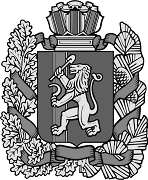 АДМИНИСТРАЦИЯ УСТЬ-ЯРУЛЬСКОГО СЕЛЬСОВЕТАИРБЕЙСКОГО РАЙОНА КРАСНОЯРСКОГО КРАЯПОСТАНОВЛЕНИЕО порядке подготовки населения в областипожарной безопасности на территорииУсть-Ярульского сельсовета Ирбейского района Красноярского краяВ соответствии с Федеральным законом от 21.12.1994 № 69-ФЗ «О пожарной безопасности», Законом Красноярского края от 24.12.2004 № 13-2821 «О пожарной безопасности в Красноярском крае», Постановлением Правительства РФ от 16.09.2020 № 1479 «Об утверждении Правил противопожарного режима в Российской Федерации» в целях обеспечения пожарной безопасности населения, защиты жизни и здоровья гражданУсть-Ярульского сельсовета, руководствуясь статьями 7  Устава Усть-Ярульского ого сельсовета, ПОСТАНОВЛЯЮ:1. Утвердить Порядок подготовки населения в области пожарной безопасности на территории Усть-Ярульского сельсовета согласно приложению.2. Рекомендовать организациям, расположенным на территории Усть-Ярульского сельсовета , независимо от их организационно-правовых форм и форм собственности:2.1. Организовать обучение (проведение инструктажей) населения непосредственно по месту жительства.2.2. Предусмотреть создание кабинетов (уголков) обучения мерам пожарной безопасности, обеспечив их необходимым комплектом учебной, методической литературы и наглядными пособиями.2.3. Осуществлять пропаганду противопожарных знаний, в том числе с использованием средств массовой информации.3. Постановление вступает в силу в день, следующий за днем его официального опубликования в периодическом издании «Усть-Ярульский Вестник», а также на официальном сайте Администрации Усть-Ярульского сельсовета.4. Контроль за выполнением постановления оставляю за собой.5. Постановление от 15.02.2018 № 08-пг «О порядке подготовки населения в области пожарной безопасности на территории Усть-Ярульского сельсовета» считать утратившим силу.Глава сельсовета                                               М.Д. ДезиндорфПриложение к Постановлениюадминистрации Усть-Ярульского сельсоветаот 02.03.2023г  № 5-пгПОРЯДОКподготовки населения в области пожарной безопасностина территории Усть-Ярульского сельсовета1. Общие положения1.1. Настоящий Порядок подготовки населения в области пожарной безопасности (далее – Порядок) определяет единый подход к реализации государственной политики в сфере противопожарной пропаганды, а также основные задачи, виды обучения населения мерам пожарной безопасности.1.2. Обучение населения мерам пожарной безопасности осуществляется в соответствии с Федеральным законом от 21.12.1994 № 69-ФЗ «О пожарной безопасности», постановлением Правительства Российской Федерации от 16.09.2020 № 1479 «Об утверждении Правил противопожарного режима в Российской Федерации», Методическими рекомендациями по организации обучения руководителей и работников организаций. Противопожарный инструктаж и пожарно-технический минимум» (утв. МЧС РФ).1.3. В настоящем Порядке используются следующие понятия:Обучение мерам пожарной безопасности – организованный процесс по формированию знаний, умений, навыков граждан в области обеспечения пожарной безопасности в системе общего, профессионального и дополнительного образования, в процессе трудовой и служебной деятельности, а также в повседневной жизни;Противопожарный инструктаж – ознакомление населения, рабочих и служащих с возможными причинами возникновения пожаров, мерами их предупреждения и практическими действиями в случае возникновения пожара, а также с установленным в организации противопожарным режимом;1.4. Обучение мерам пожарной безопасности лиц, осуществляющих трудовую или служебную деятельность в организациях, проводится по программам противопожарного инструктажа, дополнительным профессиональным программам.1.5. Обучение мерам пожарной безопасности осуществляется по специальным программам, согласованным в установленном порядке, которые разрабатываются с учетом особенностей различных категорий обучаемых. Программы обучения, независимо от категории обучаемых, должны содержать следующую информацию:- нормативное правовое обеспечение в области пожарной безопасности;- права и обязанности граждан и предприятий в области пожарной безопасности, - ответственность за нарушение требований пожарной безопасности;- правила пожарной безопасности, меры по предупреждению загораний и пожаров с - учетом основных причин их возникновения;- первичные средства тушения огня и противопожарный инвентарь;- действия при обнаружении загораний и пожаров, порядок тушения огня, спасения людей и имущества;- оказание доврачебной помощи пострадавшим при пожаре;- обеспечение мер личной безопасности.2. Категории лиц, подлежащих обязательному обучению мерам пожарной безопасности2.1. Учитывая возрастные и социальные особенности, выделяются три основные группы обучаемых.Первая - воспитанники дошкольных учреждений, учащиеся общеобразовательных учреждений начального, среднего образования и студенты вузов.Вторая - руководители, рабочие и служащие предприятий различных форм собственности (далее - работающее население).Третья (самая сложная группа с точки зрения организации обучения) - население, с которым должна проводиться работа по профилактике пожаров по месту жительства (далее - неработающее население).3. Основные задачи обучения мерам пожарной безопасности3.1. Основные задачи обучения населения:- изучение основ пожарной безопасности;- изучение норм и требований пожарной безопасности;- изучение правил пожарной безопасности по выполнению норм и требований пожарной безопасности;- изучение мер по предупреждению загораний и пожаров;- изучение порядка действий при возникновении загораний и пожаров;- овладение приемами и способами действий при возникновении загорания и при пожаре;- выработка умений и навыков по спасению жизни, здоровья и имущества при пожаре.4. Обучение мерам пожарной безопасностиОбучение мерам пожарной безопасности предусматривает:4.1. Для работающего населения - проведение противопожарных инструктажей по месту работы или в учебных заведениях по специально разработанным и утвержденным в установленном порядке учебным программам.Обучению мерам пожарной безопасности подлежат все работники и специалисты, в том числе руководители.По видам и срокам проведения противопожарные инструктажи подразделяются на:- вводный;- первичный на рабочем месте;- повторный;- внеплановый;- целевой.4.1.1. Вводный противопожарный инструктаж проводится до начала выполнения трудовой (служебной) деятельности в организации.Вводный противопожарный инструктаж проводится:- со всеми лицами, вновь принимаемыми на работу (службу), в том числе временную, в организации;- с лицами, командированными, прикомандированными на работу (службу) в организации;- с иными лицами, осуществляющими трудовую (служебную) деятельность в организации, по решению руководителя организации.4.1.2. Первичный противопожарный инструктаж на рабочем месте проводится непосредственно на рабочем месте до начала трудовой (служебной) деятельности в организации:- со всеми лицами, прошедшими вводный противопожарный инструктаж;- с лицами, переведенными из другого подразделения, либо с лицами, которым поручается выполнение новой для них трудовой (служебной) деятельности в организации.4.1.3. С учетом структуры и численности работников (служащих) организации допускается совмещение проведения вводного противопожарного инструктажа и первичного противопожарного инструктажа на рабочем месте в случаях, установленных порядком обучения лиц мерам пожарной безопасности.4.1.4. Повторный противопожарный инструктаж проводится не реже 1 раза в год со всеми лицами, осуществляющими трудовую (служебную) деятельность в организации, с которыми проводился вводный противопожарный инструктаж и первичный противопожарный инструктаж на рабочем месте.Повторный противопожарный инструктаж проводится не реже 1 раза в полгода со всеми лицами, осуществляющими трудовую или служебную деятельность на объектах защиты, предназначенных для проживания или временного пребывания 50 и более человек одновременно, объектах защиты, отнесенных к категориям повышенной взрывопожароопасности, взрывопожароопасности, пожароопасности, а также с лицами, осуществляющими трудовую (служебную) деятельность в организации, связанную с охраной (защитой) объектов и (или) имущества организации.4.1.5. Внеплановый противопожарный инструктаж проводится:- при введении в действие новых или внесении изменений в действующие нормативные правовые акты Российской Федерации, нормативные документы по пожарной безопасности, содержащие требования пожарной безопасности, применимые для организации;- при изменении технологического процесса производства, техническом перевооружении, замене или модернизации оборудования, инструментов, исходного сырья, материалов, а также изменении других факторов, влияющих на противопожарное состояние объектов защиты организации;- при нарушении лицами, осуществляющими трудовую или служебную деятельность в организации, обязательных требований пожарной безопасности, которые могли привести или привели к пожару;- в случае перерыва в осуществлении трудовой (служебной) деятельности более чем на 60 календарных дней перед началом осуществления трудовой (служебной) деятельности на объектах защиты организации, предназначенных для проживания или временного пребывания 50 и более человек одновременно, объектах защиты, отнесенных к категориям повышенной взрывопожароопасности, взрывопожароопасности, пожароопасности, а также у лиц, осуществляющих трудовую (служебную) деятельность в организации, связанную с охраной (защитой) объектов и (или) имущества организации;- по решению руководителя организации или назначенного им лица.4.1.6. Целевой противопожарный инструктаж проводится в том числе в следующих случаях:- перед выполнением огневых работ и других пожароопасных и пожаровзрывоопасных работ, на которые оформляется наряд-допуск;- перед выполнением других огневых, пожароопасных и пожаровзрывоопасных работ, в том числе не связанных с прямыми обязанностями по специальности, профессии;- перед ликвидацией последствий пожаров, аварий, стихийных бедствий и катастроф;- в иных случаях, определяемых руководителем организации.Конкретный перечень случаев обучения по программам целевого противопожарного инструктажа определяется порядком обучения лиц мерам пожарной безопасности.Руководители организаций могут вводить дополнительные виды обучения работников с учетом ведомственных требований пожарной безопасности организаций.Для проведения обучения и инструктажей в организациях оборудуются помещения (классы, уголки) по пожарной безопасности. Указанные помещения (уголки) должны иметь наглядные пособия (плакаты, макеты, и т.п.), содержащие требования пожарной безопасности, а также Правила противопожарного режима в Российской Федерации, ведомственные правила пожарной безопасности, утвержденные в установленном порядке, и соответствующие инструкции.4.2. Для неработающего населения – проведение инструктажей, бесед, лекций, сходов, просмотров учебных фильмов, посещение пожарных частей, привлечение на учения и тренировки по месту жительства, а также самостоятельное изучение пособий, памяток, прослушивание радиопередач и просмотр телепрограмм по вопросам пожарной безопасности.В частном жилищном фонде противопожарные инструктажи проводят при осуществлении подворовых и поквартирных обходов специально уполномоченные лица (работники администрации поселения, патрульная группа) При проведении данной работы осуществляется распространение листовок и другой наглядной агитации, привлекаются средства массовой информации.В государственном и муниципальном жилищном фонде работниками жилищно-эксплуатационных организаций, прошедшими соответствующее обучение, один раз в год (весной при осмотре жилых зданий) проводится противопожарный инструктаж нанимателей, арендаторов и собственников жилых помещений.При вселении в жилое помещение жилищная организация обязана провести противопожарный инструктаж ответственного квартиросъемщика. Ответственный квартиросъемщик обязан проинструктировать проживающих с ним лиц о соблюдении ими требований пожарной безопасности.Для проведения обучения жильцов рекомендуется создавать в жилищно-эксплуатационных организациях постоянно действующие учебно-консультационные пункты.4.3. Для воспитанников дошкольных образовательных учреждений и обучающихся в учебных заведениях - обучение на всех стадиях образования в дошкольных и учебных заведениях.Обучение учащихся образовательных учреждений мерам пожарной безопасности осуществляется посредством преподавания в рамках уроков «Основы безопасности жизнедеятельности», проведения тематических творческих конкурсов, спортивных мероприятий по пожарно-прикладному спорту, экскурсий в пожарно-спасательные подразделения с показом техники, тематических утренников, тематических игр, викторин, лекций, выступлений, организации работы летних профильных оздоровительных лагерей, создания дружин юных пожарных.5. Ответственность должностных лиц за организациюи проведение обучения населения мерам пожарной безопасностиДолжностные лица, не организовавшие обучение населения мерам пожарной безопасности, несут ответственность в соответствии с действующим законодательством.02.03.2023г                              с . Усть-Яруль                                       № 5-пг